URG471.21Заместитель управляющего филиалом
(по производству и техническим вопросам) 	А.П. гринюк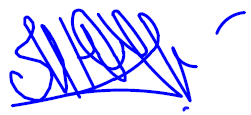 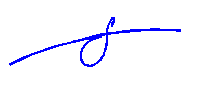 Главный инженер проекта 	Ю.У. МикишковаОглавлениеВВЕДЕНИЕ	41	Общие положения	62	Общие сведения о проекте	73	Краткие сведения о существующем состоянии территории и прогнозируемое воздействие намечаемой деятельности на компоненты окружающей среды	83.1	Основные виды воздействий проектируемого объекта на окружающую среду	83.2.1	Ландшафтные и геоморфологические условия	93.2.2	Мероприятия по охране земель	93.3.1	Современное состояние атмосферного воздуха и климатические условия	103.4.1	Существующие социально-экономические условия территории	11ВВЕДЕНИЕПредварительная оценка воздействия на окружающую среду содержит в себе оценку существующего состояния компонентов окружающей среды района размещения объекта и оценку влияния деятельности объекта на состояние окружающей среды.Оценка воздействия на окружающую среду - процесс, способствующий принятию экологически ориентированного управленческого решения о реализации намечаемой хозяйственной и иной деятельности посредством определения возможных неблагоприятных воздействий, оценки экологических последствий, учета общественного мнения, разработки мер по уменьшению и предотвращению воздействий.Под воздействием понимается любое (как «неблагоприятное» так и «положительное») изменение в окружающей природной среде или социально-экономических условиях, полностью или частично являющееся результатом намечаемой деятельности.По сравнению с другими видами хозяйственной деятельности, промышленность, оказывает наибольшее воздействие на природный ландшафт и биологическое разнообразия региона. При «Строительстве очистных сооружений участка открытых горных работ шахты «Ургал» (разрез «Буреинский») на Ургальском каменноугольном месторождении» воздействие на природный ландшафт и биологическое разнообразия региона будет минимальным так как территория антропогена нарушена.Настоящий проект разработан с целью оценки негативного влияния эксплуатации объекта проектирования на окружающую среду.Оценка воздействия на окружающую среду проведена в соответствии со следующими нормативными документами:Федерального Закона РФ «Об охране окружающей среды» № 7-ФЗ (послед. ред.); Федерального Закона РФ «Об экологической экспертизе» № 174-ФЗ (послед. ред.);Приказа Минприроды России № 372 от 16.05.2000г. «Об утверждении Положения об оценке воздействия намечаемой хозяйственной и иной деятельности на окружающую среду в Российской Федерации».Первым этапом выполнения оценки воздействия на окружающую среду (ОВОС), на котором анализируется общая (предварительная) информация о планируемой хозяйственной деятельности, о состоянии окружающей среды в районе намечаемой деятельности, а также выделяются аспекты, на которые необходимо обратить особое внимание на последующих стадиях работы.В ходе предварительной экологической оценки исполнителем собрана информация:о намечаемой хозяйственной деятельности, включая цель ее реализации, о местоположении проектируемого объекта по отношению к населённым пунктам и особо охраняемым территориям;о состоянии окружающей среды, которая может подвергнуться воздействию намечаемой деятельности и о наиболее уязвимых компонентах окружающей среды;о возможных значимых воздействиях на окружающую среду и мерах по уменьшению или предотвращению этих воздействий.Разработан проект технического задания на ОВОС, который представляется для обсуждения с общественностью и заинтересованными сторонами с целью получения предложений и замечаний.Инициатор (Заказчик) намечаемой деятельности: Акционерное общество АО «Ургалуголь».Исполнитель ОВОС: Настоящий проект выполнен Обществом с ограниченной ответственностью «Сибирский  научно-исследовательский институт углеобогащения».Общие положенияВ статье 1 Федерального закона «Об охране окружающей среды» (ФЗ от 10.01.2002 № 7-ФЗ, ред. от 29.07.2017) оценка воздействия на окружающую среду (ОВОС) определяется как «...вид деятельности по выявлению, анализу и учёту прямых, косвенных и иных последствий воздействия на окружающую среду планируемой хозяйственной и иной деятельности в целях принятия решения о возможности или невозможности ее осуществления». Статья 3 № 7-ФЗ предписывает обязательность выполнения оценки воздействия на окружающую среду при принятии решений об осуществлении хозяйственной и иной деятельности.Порядок проведения ОВОС и состав материалов регламентируется «Положением об оценке воздействия намечаемой хозяйственной и иной деятельности на окружающую среду в Российской Федерации» (утв. приказом Госкомэкологии РФ от 16 мая 2000 г. № 372).Согласно «Положению.» при проведении оценки воздействия на окружающую среду Заказчик (Исполнитель) обеспечивает использование полной и достоверной исходной информации, средств и методов измерения, расчётов, оценок в соответствии с законодательством РФ, а специально уполномоченные государственные органы в области охраны окружающей среды предоставляют имеющуюся в их распоряжении информацию по экологическому состоянию территорий и воздействию аналогичной деятельности на окружающую среду Заказчику (Исполнителю) для проведения оценки воздействия на окружающую среду.Степень детализации и полноты ОВОС определяется исходя из особенностей намечаемой хозяйственной и иной деятельности и должна быть достаточной для определения и оценки возможных экологических и связанных с ними социальных, экономических и иных последствий реализации намечаемой деятельности.Общие сведения о проекте Административно проектируемая площадка очистных сооружений находится в Хабаровском крае, Верхнебуреинском районе к югу от р. п. Чегдомын (2 км южнее пос. Чегдомын), на территории горного отвода разреза Буреинский АО «Ургалуголь».Ближайшие населенные пункты, согласно материалам публичной кадастровой карты:–0,8 км на север от участка – р. п. Чегдомын;–6,4 км на юго-запад от участка п. ЦЭС.В данной проектной документации принятый порядок сбора карьерной воды -открытый водоотлив с дальнейшей подачей на очистные сооружения. Очищенные карьерные воды частично используются на технологические нужды (орошение зон экскавации, полив технологических дорог, гидрообеспыливание отвала), остальной объем очищенных вод сбрасывается по закрытому напорному трубопроводу в ручей Без Названия (основной сброс), также предусмотрен аварийный сброс в реку Чегдомын. В точках сброса очищенных вод предусмотрены оголовки для исключения размыва русла реки. На сбросных трубопроводах предусмотрены ультразвуковые счетчики расхода воды для учета количества сбрасываемых вод.Площадка проектируемых очистных сооружений карьерных вод расположена в границах разреза, решения в части ливневой канализации приняты согласно проектной документации «Реконструкция участка открытых работ шахты «Ургал» (разрез «Буреинский») на Ургальском каменноугольном месторождении с увеличением мощности.Краткие сведения о существующем состоянии территории и прогнозируемое воздействие намечаемой деятельности на компоненты окружающей средыОсновные виды воздействий проектируемого объекта на окружающую средуВиды воздействия производственной деятельности можно разделить на прямые и опосредованные.Прямыми видам воздействия являются воздействия на основные природные среды – атмосферный воздух, водные ресурсы, земельные ресурсы.Воздействие на атмосферный воздух связано:с выбросами пыли и газов при работе транспортной техники;с шумовым фактором при работе автотранспорта и технологического оборудования.Воздействие на водные ресурсы заключается в сбросе ливневых, хозяйственно-бытовых и промышленных сточных вод в поверхностные водные объекты.Строительство очистных сооружений участка открытых горных работ шахты «Ургал» (разрез «Буреинский») на Ургальском каменноугольном месторождении  осуществляется на землях промышленности, воздействия объекта на земельные ресурсы будет минимальным поскольку территория строительства имеет твердое покрытие.Опосредованные виды воздействия являются следствием указанных выше воздействий – при условии нарушения в результате производственной деятельности установленных нормативов качества окружающей среды и физических факторов.Основными химическими веществами, выбрасываемыми в атмосферу, будут азота диоксид, серы диоксид, углерода оксид, взвешенные вещества и т.д. При оседании данных веществ на растения происходит их накопление.Большая часть территории участка техногенно трансформирована, на которой произрастают растения нарушенных местообитаний (сорно-рудеральная растительность), причины появления и распространения этих видов различные, но все они обусловлены хозяйственной деятельностью человека. Краткая характеристика природных и техногенных условийЛандшафтные и геоморфологические условияВ административном отношении площадки строительства находится в Хабаровском крае, Верхнебуреинском районе к югу от р. п. Чегдомын, на территории горного отвода разреза Буреинский АО «Ургалуголь».Ближайшие населенные пункты, согласно материалам публичной кадастровой карты:0,8 км на север от участка – р. п. Чегдомын;6,4 км на юго-запад от участка п. ЦЭС.В геоморфологическом отношении район принадлежит к Буреинскому краевому прогибу, который представляет собой относительно пологую равнину с абсолютными отметками 350-400 м.По результатам полевых исследований на площадке проектируемого объекта почвенный покров, как самостоятельное природное образование, отсутствует, поверхность представлена насыпным грунтом.Ближайшим водным объектом является ручей Без Названия (основной сброс). В соответствии с п. 4 ст. 65 Водного кодекса РФ ширина водоохранной зоны ручья Без Названия составляет 50 м. Также предусмотрен аварийный сброс в реку Чегдомын, в соответствии с п. 4 ст. 65 Водного кодекса РФ ширина водоохранной зоны реки Чегдомын составляет 200 м.При строительстве и эксплуатации проектируемого объекта не предусматривается непосредственного воздействия на поверхностные водные объекты.Мероприятия по охране земельПроектом предусмотрены природоохранные мероприятия, направленные на сохранение, рациональное использование и восстановление нарушаемых земель:рациональное размещение зданий и сооружений с минимальными нарушениями существующего рельефа;при выполнении вертикальной планировки грунт, полученный от разработки выемок, максимально используется для обратной засыпки и благоустройства;непригодный для использования грунт вывозится в породный отвал;все автодороги на основной промплощадке запроектированы городского профиля с твердым покрытием с установкой дорожных бортовых камней;для выпуска ливневых вод с проезжей части автодорог и площадок в сторону отстойников ливневых вод предусмотрены водоотводные канавы, водоотводные трубы (под проезжей частью) и железобетонные лотки;по контурам разворотных площадок предусмотрена установка бортовых камней;после завершения строительства на территории убирается строительный мусор, ликвидируются ненужные выемки и насыпи, проводится благоустройство;на площадке предусмотрены контейнеры для сбора мусора и отходов, что исключает их растаскивание по территории и загрязнение земель, поверхностных и подземных вод;Атмосферный воздухСовременное состояние атмосферного воздуха и климатические условияКлиматические характеристики района приведены согласно инженерно-экологическим изысканиям, проведенным в 2019 г. ООО «Сибнииуглеобогащение».Климатические характеристики района представлены в таблице 1.1Таблица 1.1 – Климатические характеристики района Фоновые концентрации загрязняющих веществ в атмосферном воздухе по данным ФГБУ «Дальневосточное УГМС» представлены в таблице 1.2.Таблица 1.2 – Фоновые концентрации загрязняющих веществФоновые концентрации загрязняющих веществ в атмосферном воздухе не превышают предельно допустимых концентраций, установленных требованиями ГН 2.1.6.3492-17 и его изменениямиПрогнозируемое воздействие на атмосферный воздухВоздействие проектируемого объекта на атмосферный воздух будет связано:с выбросами пыли и газов при работе транспортной техники;с шумовым фактором при работе автотранспорта и технологического оборудования, работе оборудованья.Мероприятия по охране атмосферного воздуха. Для уменьшения выделения вредных веществ в атмосферу от источников проектом предусмотрены следующие технологические, конструктивные и организационные мероприятия на основной промплощадке:все технологическое оборудование, максимально укрыто;для снижения выбросов пыли в атмосферу предусмотрен полив технологических автомобильных дорог, территории промплощадки в сухое теплое время года.Социально-экономическое состояние территорииСуществующие социально-экономические условия территорииРайон отнесён к местностям, приравненным к районам Крайнего Севера. Плотность населения составляет 0,4 человека на 1 квадратный километр.Население. По состоянию на 01.01.18 г. (по данным Территориального органа Федеральной службы государственной статистики по Хабаровскому краю) постоянное население рабочего поселка Чегдомын составляло 11 960 чел.Демография. Демографическая ситуация на территории Верхнебуреинского района сложная и характеризуется снижением численности населения в большей степени по причине миграционной убыли, ежегодно в среднем на 500-400 человек.Экономически активное население района в среднем за 2016 г. составляло 13,9 тыс. чел. (55% населения района).Официально зарегистрированный уровень безработицы на 01.07.2017 составил 2,8 % (392 человек).Общее число незанятых в трудоспособном возрасте равняется примерно 2,5 тыс. человек, что составляет около 7% всего населения района.Средняя ежемесячная заработная плата в районе за январь-июль 2017 г. составила 50,7 тыс. руб., при этом она значительно варьируется в зависимости от отрасли.Наибольшую заработную плату имеют занятые на транспорте (72,2 тыс. руб.). Также относительно высокие уровни заработной платы установлены в добывающей промышленности (54,4 тыс. руб.) и в строительстве (46,2 тыс. руб.). Наименьшие уровни заработной платы установились при предоставлении прочих услуг (24,1 тыс. руб.), а также в сельском и лесном хозяйстве (24,2 тыс. руб.).Национальная структура населения. По данным отчётов администраций городских и сельских поселений в 2013 году на территории района проживало 746 человек представителей коренных малочисленных народов Севера и Дальнего Востока (далее КМНС): эвенки (680 чел.), нанайцы (20 чел.), ульчи (15 чел.), нивхи (11 чел.), удэгейцы (7 чел.) и другие народности. Темп роста численности КМНС – 103,0 % к уровню 2012 года.Социальная инфраструктура. В ведении управления образования Верхнебуреинского муниципального района находятся 19 школ, 19 дошкольных образовательных учреждений, 3 учреждения дополнительного образования, районный информационно-методический центр, центр диагностики и консультирования.Культурно-досуговая деятельность осуществляется за счет библиотек (18 шт.), клубных учреждений (17 шт.), музеев (2 шт.) и кинотеатра.Медико-биологические условия и заболеваемость. Здравоохранение Верхнебуреинского района представлено Краевым Государственным Бюджетным Учреждением Здравоохранения «Верхнебуреинский центр оказания специализированных видов медицинской помощи», МУЗ «Участковая больница посёлка Софийск», МУЗ «Участковая больница Тырминского городского поселения», МУ «Амбулатория Верхнебуреинского муниципального района» в п. ЦЭС, МУЗ «Амбулатория сельского поселения посёлок Алонка». Также в районе осуществляет деятельность НУЗ «Узловая больница на станции Новый Ургал».Район является эндемичным по ряду природно-очаговых инфекций: геморрагическая лихорадка с почечным синдромом, клещевым инфекциям.Экономика. Экономика Верхнебуреинского района специализируется на трех основных направлениях: железнодорожный транспорт, добыча полезных ископаемых и лесозаготовки.В Верхнебуреинском районе ведет деятельность крупнейшее угледобывающее предприятие Хабаровского края – АО «Ургалуголь», обеспечивающее более трети потребности края в угле.Также в районе получила развитие добыча цветных металлов (золото, олово, вольфрам и др.).Предприятия транспорта представлены различными структурными подразделениями Дальневосточной железной дороги, обслуживающими участки железнодорожных путей, проходящих через территорию района.Лесопромышленный комплекс является одним из базовых видов деятельности в экономике района. В 2013 году производственную деятельность осуществляли 11 лесозаготовительных организаций. По-прежнему экспорт круглого леса (128,8 тыс. м3) преобладает в общем объёме реализованной древесины и составляет 60,6 %.Основными источниками загрязнения в Верхнебуреинском районе являются предприятия по добыче полезных ископаемых: АО «Ургалуголь», ООО «Правоурмийское», ООО «Артель старателей Ниман», ООО «Золотодобывающая компания «Дальневосточник».Прогнозируемое воздействие на социально-экономические условияВвод в эксплуатацию окажет положительное воздействие на социально-экономические условия в регионе за счет создания новых рабочих мест, увеличения поступления налоговых платежей в бюджеты всех уровней.Так же предполагается активное участие АО «Ургалуголь» в благоустройстве жилых территорий, развитии строительства жилья, здравоохранения.ВыводыВ период строительства и эксплуатации, по результатам предварительной экологической оценки, к наиболее значимым источникам негативного воздействия на окружающую среду относятся:пылевое и акустическое загрязнение атмосферного воздуха;образование и размещение производственных отходов (осадок сооружений поверхностных и сточных вод).Указанные негативные воздействия производственной деятельности управляемы, контролируемы и частично предотвращаемы за счёт реализации предусмотренных природоохранных мероприятий.С целью оценки воздействий и учёта мнения заинтересованных сторон будет проведена детальная оценка воздействия на окружающую среду. По результатам ОВОС будут разработаны эффективные меры для предупреждения и снижения негативного воздействия на окружающую среду и здоровье населения, мероприятия по экологическому мониторингу и контролю.При соблюдении принятых решений, а также требований экологических, санитарно-гигиенических, противопожарных и других норм, действующих на территории РФ, влияние деятельности на окружающую среду будет минимально и не будет превышать нормативных показателей.ПриложенияПриложение A
(обязательное)
Проект Техническое задание на проведение оценки воздействия на окружающую среду (ОВОС) намечаемой деятельности «Строительство очистных сооружений участка открытых горных работ шахты «Ургал» (разрез «Буреинский») на Ургальском каменноугольном месторождении»ТЕХНИЧЕСКОЕ ЗАДАНИЕНа проведение оценки воздействия на окружающую среду (ОВОС) намечаемой деятельности по объекту: «Строительство очистных сооружений участка открытых горных работ шахты «Ургал» (разрез «Буреинский») на Ургальском каменноугольном месторождении»СОГЛАСОВАНО:Технический директор   АО «Ургалуголь»								Г.Л.Феофанов Главный инженер проектаООО «Сибнииуглеобогащение»						Ю.У. МикишковаСОГЛАСОВАНОГлавный инженер проекта(наименование организации-генпроектировщика) СОГЛАСОВАНОГлавный инженер проекта(наименование организации-генпроектировщика) СОГЛАСОВАНОГлавный инженер проекта(наименование организации-генпроектировщика) И.О. Фамилия«___» ___________ 2020 г.«___» ___________ 2020 г.«___» ___________ 2020 г.Предварительная оценка воздействия на окружающую среду: «СТРОИТЕЛЬСТВО ОЧИСТНЫХ СООРУЖЕНИЙ УЧАСТКА ОТКРЫТЫХ ГОРНЫХ РАБОТ ШАХТЫ «УРГАЛ» (РАЗРЕЗ «БУРЕИНСКИЙ») НА УРГАЛЬСКОМ КАМЕННОУГОЛЬНОМ МЕСТОРОЖДЕНИИ»Предварительная оценка воздействия на окружающую среду: «СТРОИТЕЛЬСТВО ОЧИСТНЫХ СООРУЖЕНИЙ УЧАСТКА ОТКРЫТЫХ ГОРНЫХ РАБОТ ШАХТЫ «УРГАЛ» (РАЗРЕЗ «БУРЕИНСКИЙ») НА УРГАЛЬСКОМ КАМЕННОУГОЛЬНОМ МЕСТОРОЖДЕНИИ»Предварительная оценка воздействия на окружающую среду: «СТРОИТЕЛЬСТВО ОЧИСТНЫХ СООРУЖЕНИЙ УЧАСТКА ОТКРЫТЫХ ГОРНЫХ РАБОТ ШАХТЫ «УРГАЛ» (РАЗРЕЗ «БУРЕИНСКИЙ») НА УРГАЛЬСКОМ КАМЕННОУГОЛЬНОМ МЕСТОРОЖДЕНИИ»Наименование климатических характеристикЗначениеСредняя максимальная температура наиболее жаркого месяца, °С+ 19,2Средняя минимальная температура наиболее холодного месяца, °С-29,9Скорость ветра, вероятность превышения которой составляет 5 %, м/с5,0Число дней со снежным покровом166Среднегодовая скорость ветра, м/с1,4Повторяемость направлений ветра, %-С11СВ16В11ЮВ13Ю12ЮЗ15З14СЗ8Штиль36Наименование ингредиентаПДКс.с., мг/м3ПДКм.р., мг/м3Значение фоновой концентрацииЗначение фоновой концентрацииНаименование ингредиентаПДКс.с., мг/м3ПДКм.р., мг/м3мг/м3Доли ПДК м.р.Взвешенные вещества (пыль)0,150,50,400,8Диоксид азота0,040,20,0510,26Диоксид серы0,050,50,0340,068Оксид углерода352,30,46СОГЛАСОВАНО:Утверждаю:Начальник УПР г. Кемерово филиала ООО «Сибнииуглеобогащение» в г. Прокопьевске___________________М.С. Антонов"_______"___________________2021 г.Технический директор   АО «Ургалуголь»_____________Г.Л.Феофанов"_______"___________________2021 г.№п/пПеречень основных данных и требованийОсновные данные и требования1Наименование организации -ЗаказчикАкционерное общество «Ургалуголь»(сокр. - АО «Ургалуголь»)2Юридический адресЗаказчика682030, Российская Федерация, Хабаровский край, Верхнебуреинский район, рп. Чегдомын, ул. Магистральная – 23Местоположение проектируемого объектаРоссийская Федерация, Хабаровский край, Верхнебуреинский район, рп. Чегдомын (2 км южнее пос. Чегдомын), на территории горного отвода разреза Буреинский АО «Ургалуголь»4Наименование/адреспроектной организацииОбщество с ограниченной ответственностью «Сибирский научно-исследовательский институт углеобогащения». (сокр. - ООО «Сибнииуглеобогащение»).Московская область, г. Москва, 115054, ул. Дубининская, д.53, стр.6,  офис 15Основание для выполненияИнвестиционная программа АО «Ургалуголь».6Сроки проведения оценки воздействия на окружающую среду2-3 кварталы 2021 г.7Цель проведения работВыявление и учет всех негативных воздействий на окружающую среду при реализации проекта, предотвращение или смягчение воздействия намечаемой деятельности на окружающую среду и связанных с ней социально-экономических и иных последствий.Подготовка материалов для принятия экологически ориентированных управленческих решений посредством определения возможных неблагоприятных воздействий, оценки экологических последствий, учета общественного мнения, разработки мер по уменьшению и предотвращению воздействия проектируемого объекта на окружающую среду и здоровье населения. Выявление и учет общественного мнения относительно реализации проекта.В результате разработки проекта ОВОС будет подготовлена информация о масштабах и характере воздействия на окружающую природную среду намечаемой хозяйственной деятельности, оценке экологических и иных последствий воздействия, их значимости, а также возможности их уменьшения.8Задачи проведения работОценка воздействия на окружающую среду (ОВОС) проводится с целью предотвращения или минимизации воздействий, возникающих при реализации намечаемой деятельности, на окружающую среду и связанных с этим социальных, экономических и иных последствий.Для достижения указанной цели решаются следующие задачи:выполнение оценки современного (фонового) состояния компонентов окружающей среды в районе объекта, включая состояние атмосферного воздуха, почвенных, земельных и водных ресурсов, а также растительности и животного мира; описываются климатические, геологические, гидрологические, ландшафтные, социально-экономические и санитарно-эпидемиологические условия территории строительства;проведение комплексной оценки воздействия объекта намечаемой деятельности на окружающую среду; рассмотрение факторов негативного воздействия на природную среду, определение количественных характеристик воздействий в период эксплуатации, и при возможных аварийных ситуациях;разработка рекомендации по сбору, хранению и утилизации отходов;разработка мероприятий по предотвращению и/или снижению возможного негативного воздействия на окружающую среду за счет внедрения передовых природоохранных технологий, других природоохранных мероприятий, обеспечивающих экологическую безопасность;разработка рекомендаций по проведению экологического мониторинга;сводная оценка стоимости комплекса природоохранных мероприятий;рассмотрение альтернативных вариантов достижения цели намечаемой деятельности (а также «нулевой вариант» - отказ от деятельности).9Требования к выполнению ОВОССостав и содержание материалов ОВОС должны удовлетворять требованиям «Положения об оценке воздействия намечаемой хозяйственной и иной деятельности на окружающую среду в Российской Федерации», утв. Приказом Госкомэкологии РФ от 16.05.2000 №372.При проведении ОВОС необходимо учитывать требования действующего природоохранного законодательства Российской Федерации, включая нижеприведенные нормативые акты:Федеральный закон от 10.01.2002 г. № 7-ФЗ «Об охране окружающей среды»;Федеральный закон от 04.05.1999г. № 96-ФЗ «Об охране атмосферного воздуха»;Федеральный закон от 30.03.1999г. № 52-ФЗ «О санитарно-эпидемиологическом благополучии населения»;Федеральный закон от 23.11.1995г. № 174-ФЗ «Об экологической экспертизе»;Федеральный закон от 24.04.1995г. № 52-ФЗ «О животном мире»;Федеральный закон от 24.04.1995г. № 52-ФЗ «О животном мире»;Федеральный закон от 14.03.1995г. № ЗЗ-ФЗ «Об особо охраняемых природных территориях»;Федеральный закон «Об объектах культурного наследия (памятниках истории и культуры) народов Российской Федерации» №73-Ф3;Федеральный закон от 23.02.1995 г. № 26-ФЗ «О природных лечебных ресурсах, лечебно-оздоровительных местностях и курортах»;Федеральный закон от 03.03.1995г. №27-ФЗ «О недрах»;«Земельный кодекс РФ» от 25.10 2001 г. № 136- ФЗ;«Лесной кодекс РФ» от 09.03. 2021 г. № 200-ФЗ;«Водный кодекс РФ» от 03.06.2006 г. № 74-ФЗ;ФЗ «Об отходах производства и потребления» от 24.06.1998 № 89-ФЗ.иные действующие нормативные требования.Состав и содержание материалов ОВОС должны удовлетворять требованиям «Положения об оценке воздействия намечаемой хозяйственной и иной деятельности на окружающую среду в Российской Федерации», утв. Приказом Госкомэкологии РФ от 16.05.2000 №372.При проведении ОВОС необходимо учитывать требования действующего природоохранного законодательства Российской Федерации, включая нижеприведенные нормативые акты:Федеральный закон от 10.01.2002 г. № 7-ФЗ «Об охране окружающей среды»;Федеральный закон от 04.05.1999г. № 96-ФЗ «Об охране атмосферного воздуха»;Федеральный закон от 30.03.1999г. № 52-ФЗ «О санитарно-эпидемиологическом благополучии населения»;Федеральный закон от 23.11.1995г. № 174-ФЗ «Об экологической экспертизе»;Федеральный закон от 24.04.1995г. № 52-ФЗ «О животном мире»;Федеральный закон от 24.04.1995г. № 52-ФЗ «О животном мире»;Федеральный закон от 14.03.1995г. № ЗЗ-ФЗ «Об особо охраняемых природных территориях»;Федеральный закон «Об объектах культурного наследия (памятниках истории и культуры) народов Российской Федерации» №73-Ф3;Федеральный закон от 23.02.1995 г. № 26-ФЗ «О природных лечебных ресурсах, лечебно-оздоровительных местностях и курортах»;Федеральный закон от 03.03.1995г. №27-ФЗ «О недрах»;«Земельный кодекс РФ» от 25.10 2001 г. № 136- ФЗ;«Лесной кодекс РФ» от 09.03. 2021 г. № 200-ФЗ;«Водный кодекс РФ» от 03.06.2006 г. № 74-ФЗ;ФЗ «Об отходах производства и потребления» от 24.06.1998 № 89-ФЗ.иные действующие нормативные требования.10Виды выполняемых работопределение характеристик намечаемой хозяйственной и иной деятельности и возможных альтернатив;анализ состояния территории, на которую может оказать влияние намечаемая хозяйственная и иная деятельность (состояние природной среды, наличие и характер антропогенной нагрузки и т.п.);выявление возможных воздействий намечаемой хозяйственной и иной деятельности на окружающую среду с учетом альтернатив;оценка воздействий на окружающую среду намечаемой хозяйственной и иной деятельности (вероятности возникновения риска, степени, характера, масштаба, зоны распространения, а также прогнозирование экологических и связанных с ними социальных и экономических последствий);определение мероприятий, уменьшающих, смягчающих или предотвращающих негативные воздействия, оценка их эффективности и возможности реализации;разработка предложений по программе экологического мониторинга и контроля на всех этапах реализации намечаемой хозяйственной и иной деятельности;сбор и подготовка обосновывающей документации, выполнение предварительной оценки воздействия на окружающую среду; подготовка предварительного варианта материалов по оценке воздействия на окружающую среду намечаемой хозяйственной и иной деятельности (включая краткое изложение для неспециалистов);организация и проведение общественных обсуждений проекта ТЗ и предварительных материалов ОВОС;разработка материалов ОВОС с учетом результатов общественных обсуждений проекта ТЗ;подготовка окончательного варианта материалов ОВОС с учетом замечаний, предложений и информации, поступивших на стадии обсуждений.11Информирование и участие общественностиИнформирование и участие общественности должно быть обеспечено в полном соответствии с требованиями «Положения об оценке воздействия намечаемой хозяйственной и иной деятельности на окружающую среду в Российской Федерации», утв. Приказом Госкомэкологии РФ от 16.05.2000 № 372.этап:Подготовка обосновывающей документации.Подготовка заявки в адрес Администрации муниципального образования о назначении места и даты общественных обсуждений (в форме опроса, либо слушаний, референдума, представление замечаний и предложений).Размещение проекта технического задания на проведение ОВОС по адресу местонахождения Заказчика и адресам, определенным Администрацией муниципального образования.Публикация в официальных изданиях (федеральных, региональных и местных) о месте и сроках доступности проекта технического задания на проведение ОВОС, обосновывающей намечаемую деятельность документации.Сбор и документирование замечаний и предложений общественности и участников процесса ОВОС.Подготовка окончательного варианта технического задания на разработку ОВОС к документации.этап:Проведение исследований по оценке воздействия на окружающую среду.Подготовка предварительного варианта материалов по оценке воздействия на окружающую среду.Подготовка заявки в адрес Администрации муниципального образования о назначении места и даты общественных обсуждений;Публикация в официальных изданиях (федеральных, региональных и местных) о месте и сроках доступности предварительных материалов ОВОС, о сроке приема замечаний и предложений, о предполагаемой форме, о времени и месте проведения общественных обсуждений.Представление предварительного варианта Материалов по оценке воздействия на окружающую среду общественности для ознакомления и представления замечаний.Сбор и документирование замечаний и предложений общественности и участников процесса ОВОС.Проведение общественных обсуждений в форме, определенной органом местного самоуправления.Подготовка окончательного варианта материалов ОВОС.этап: Принятие от граждан и общественных организаций письменных замечаний и предложений в период до принятия решения о реализации намечаемой хозяйственной и иной деятельности, документирование этих предложений в приложениях к материалам по оценке воздействия на окружающую среду в течение 30 дней после окончания общественного обсуждения.Результаты общественных обсуждений должны быть документально оформлены и отражены в материалах ОВОС.12Предполагаемый состав и содержание материаловСодержание материалов по оценке воздействия на окружающую среду намечаемой хозяйственной и иной деятельности должно соответствовать требованиям «Положения об оценке воздействия намечаемой хозяйственной и иной деятельности на окружающую среду в Российской Федерации», утв. Приказом Госкомэкологии РФ от 16.05.2000 №372.13Исходные данныеРезультаты инженерных изысканий.Документы на право пользования земельными участками.Разрешительная документация.Схема/описание технологических процессов.Иные предусмотренные законодательством материалы.14Количество экземпляров, выдаваемой документацииВыполненную документацию передать Заказчику:на бумажном носителе - 2 экз.на электронном носителе в формате dwg., pdf— 2 экз.